FICHA ESTÁNDAR DE POSTULACIÓNANEXOS DE POSTULACIÓNANEXO Nº 01MEDIANTE LA PRESENTE AUTORIZO EXPRESAMENTE A SER NOTIFICADO CON LOS DOCUMENTOS QUE TENGAN QUE VER CON MI PERSONA, POR MEDIO DEL CORREO ELECTRÓNICO CONSIGNADO EN EL PRESENTE DOCUMENTO.Pichari,….. de……………. de 20….__________________________________                                                                        Firma del Postulante                                    Huella Dactilar 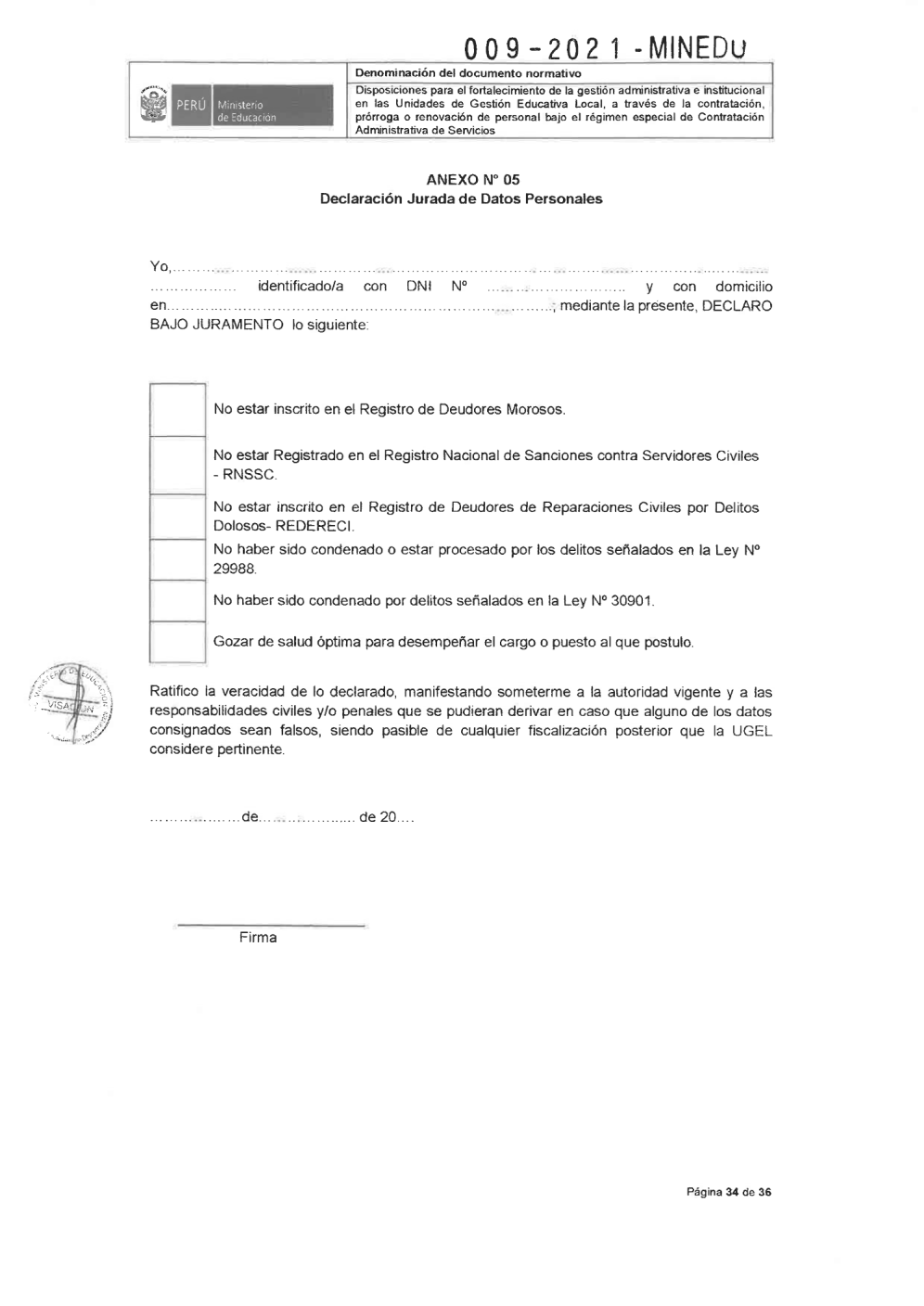 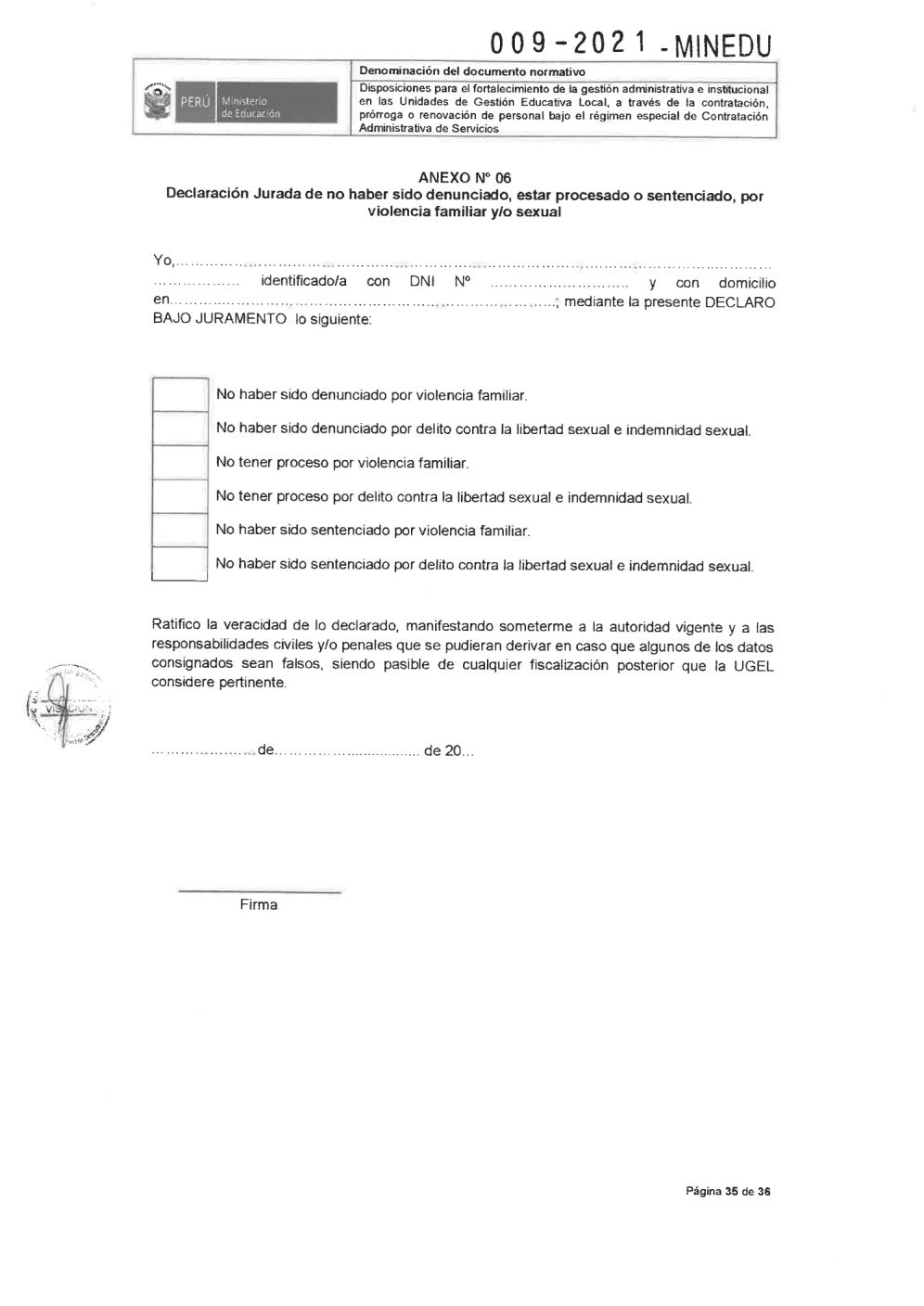 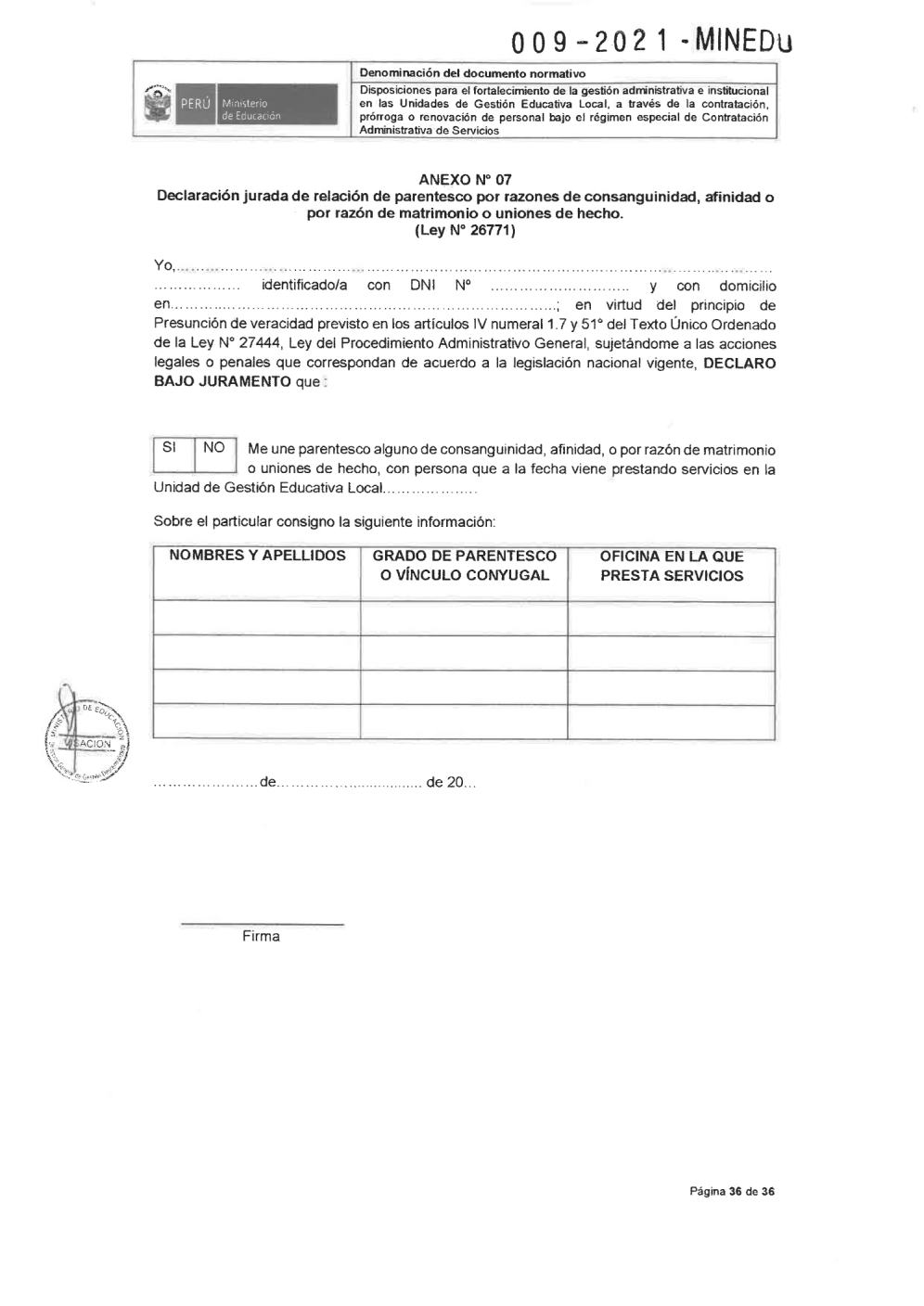 CONSIDERACIONESEl postulante deberá completar y remitir la presente Ficha tomando en consideración los siguientes aspectos:El postulante deberá detallar en cada una de las secciones obligatorias de la presente Ficha, la información requerida y que corresponda. En caso que alguna de estas secciones se encuentre incompleta, imprecisa y/o errada, el postulante quedará automáticamente descartado del proceso de selección.El postulante deberá consignar en las secciones IV, V y VI de la presente Ficha, única y exclusivamente, información que pueda ser verificada   con documentos originales emitidos de forma física o digital.ROTULOSeñores: Unidad de Gestión Educativa Local Pichari Kimbiri Villa VirgenAtención: Comité de Evaluación CASAsunto: Solicito Participación en Proceso CAS N° …………-2021/DREC - UGEL PKVPuesto/Cargo: N° de Folios:DATOS PERSONALES (Obligatorio)DATOS PERSONALES (Obligatorio)DATOS PERSONALES (Obligatorio)DATOS PERSONALES (Obligatorio)DATOS PERSONALES (Obligatorio)DATOS PERSONALES (Obligatorio)DATOS PERSONALES (Obligatorio)DATOS PERSONALES (Obligatorio)DATOS PERSONALES (Obligatorio)Nombres y apellidosDomicilioLugar de ResidenciaRegión  ProvinciaProvinciaDistrito Fecha de NacimientoDocumento de identidadDNI  Nº: DNI  Nº: Registro único del contribuyenteRegistro único del contribuyenteRegistro único del contribuyenteRegistro único del contribuyenteRUC NºRUC NºCorreo electrónicoTeléfono fijo/CelularTeléfono fijo/CelularTeléfono fijo/CelularLey de Discapacidad N° 28164:SiSiSiSiSiNoNoNoLicenciado de la FF.AA.:SiSiSiSiSiNoNoNoEDUCACIÓN BÁSICA (Obligatorio)EDUCACIÓN BÁSICA (Obligatorio)EDUCACIÓN BÁSICA (Obligatorio)EDUCACIÓN BÁSICA (Obligatorio)NivelNombre del colegioNivel de estudios obtenido(Completa/Incompleta)Año de culminaciónPrimaria SecundariaOtroESTUDIOS SUPERIORES (Obligatorio en caso de poseer estudios superiores) ESTUDIOS SUPERIORES (Obligatorio en caso de poseer estudios superiores) ESTUDIOS SUPERIORES (Obligatorio en caso de poseer estudios superiores) ESTUDIOS SUPERIORES (Obligatorio en caso de poseer estudios superiores) ESTUDIOS SUPERIORES (Obligatorio en caso de poseer estudios superiores) ESTUDIOS SUPERIORES (Obligatorio en caso de poseer estudios superiores) ESTUDIOS SUPERIORES (Obligatorio en caso de poseer estudios superiores) ESTUDIOS SUPERIORES (Obligatorio en caso de poseer estudios superiores) Nivel de estudios y/o Grado académico obtenidoNombre de la profesión o especialidadNombre de la profesión o especialidadNúm. de semestres concluidosInstituciónFecha de expedición del Grado o Título(Día/Mes/Año)Fecha de expedición del Grado o Título(Día/Mes/Año)Número de Folio(El postulante puede insertar más filas si así lo requiere)(El postulante puede insertar más filas si así lo requiere)(El postulante puede insertar más filas si así lo requiere)(El postulante puede insertar más filas si así lo requiere)(El postulante puede insertar más filas si así lo requiere)(El postulante puede insertar más filas si así lo requiere)(El postulante puede insertar más filas si así lo requiere)(El postulante puede insertar más filas si así lo requiere)COLEGIATURA Y HABILITACIÓN PROFESIONAL (Obligatorio, solo si el puesto al que postula lo requiere)COLEGIATURA Y HABILITACIÓN PROFESIONAL (Obligatorio, solo si el puesto al que postula lo requiere)COLEGIATURA Y HABILITACIÓN PROFESIONAL (Obligatorio, solo si el puesto al que postula lo requiere)COLEGIATURA Y HABILITACIÓN PROFESIONAL (Obligatorio, solo si el puesto al que postula lo requiere)COLEGIATURA Y HABILITACIÓN PROFESIONAL (Obligatorio, solo si el puesto al que postula lo requiere)COLEGIATURA Y HABILITACIÓN PROFESIONAL (Obligatorio, solo si el puesto al que postula lo requiere)COLEGIATURA Y HABILITACIÓN PROFESIONAL (Obligatorio, solo si el puesto al que postula lo requiere)COLEGIATURA Y HABILITACIÓN PROFESIONAL (Obligatorio, solo si el puesto al que postula lo requiere) Numero colegiatura Numero colegiatura¿Cuenta con habilitación profesional?¿Cuenta con habilitación profesional?    (    ) Si           (    ) No    (    ) Si           (    ) NoESPECIALIZACIÓN/DIPLOMADOS/CURSOS/TALLERES/CAPACITACIONES.( A partir de 2015)ESPECIALIZACIÓN/DIPLOMADOS/CURSOS/TALLERES/CAPACITACIONES.( A partir de 2015)ESPECIALIZACIÓN/DIPLOMADOS/CURSOS/TALLERES/CAPACITACIONES.( A partir de 2015)ESPECIALIZACIÓN/DIPLOMADOS/CURSOS/TALLERES/CAPACITACIONES.( A partir de 2015)ESPECIALIZACIÓN/DIPLOMADOS/CURSOS/TALLERES/CAPACITACIONES.( A partir de 2015)ESPECIALIZACIÓN/DIPLOMADOS/CURSOS/TALLERES/CAPACITACIONES.( A partir de 2015)Nombre del Curso/Programa de FormaciónInstituciónFecha de inicio (Mes/Año)Fecha de culminación (Mes/Año)Duración (En horas lectivas)Número De folio(El postulante puede insertar más filas si así lo requiere)(El postulante puede insertar más filas si así lo requiere)(El postulante puede insertar más filas si así lo requiere)(El postulante puede insertar más filas si así lo requiere)(El postulante puede insertar más filas si así lo requiere)(El postulante puede insertar más filas si así lo requiere)CONOCIMIENTO DE HERRAMIENTAS INFORMÁTICAS (Obligatorio, solo si el puesto al que postula lo requiere)CONOCIMIENTO DE HERRAMIENTAS INFORMÁTICAS (Obligatorio, solo si el puesto al que postula lo requiere)CONOCIMIENTO DE HERRAMIENTAS INFORMÁTICAS (Obligatorio, solo si el puesto al que postula lo requiere)Herramienta OfimáticaNivel de dominio (Básico/Intermedio/AvanzadoNúmero de Folio(El postulante puede insertar más filas si así lo requiere)(El postulante puede insertar más filas si así lo requiere)(El postulante puede insertar más filas si así lo requiere)VII. EXPERIENCIA LABORAL:VII. EXPERIENCIA LABORAL:VII. EXPERIENCIA LABORAL:VII. EXPERIENCIA LABORAL:VII. EXPERIENCIA LABORAL:VII. EXPERIENCIA LABORAL:VII. EXPERIENCIA LABORAL:VII. EXPERIENCIA LABORAL:VII. EXPERIENCIA LABORAL:En la presente sección, el postulante deberá detallar en cada uno de los espacios siguientes, los cargos desempeñados en cada una de las entidades o empresas en las que prestó servicios en orden cronológico, la omisión de alguno de ellos invalida la postulación.En la presente sección, el postulante deberá detallar en cada uno de los espacios siguientes, los cargos desempeñados en cada una de las entidades o empresas en las que prestó servicios en orden cronológico, la omisión de alguno de ellos invalida la postulación.En la presente sección, el postulante deberá detallar en cada uno de los espacios siguientes, los cargos desempeñados en cada una de las entidades o empresas en las que prestó servicios en orden cronológico, la omisión de alguno de ellos invalida la postulación.En la presente sección, el postulante deberá detallar en cada uno de los espacios siguientes, los cargos desempeñados en cada una de las entidades o empresas en las que prestó servicios en orden cronológico, la omisión de alguno de ellos invalida la postulación.En la presente sección, el postulante deberá detallar en cada uno de los espacios siguientes, los cargos desempeñados en cada una de las entidades o empresas en las que prestó servicios en orden cronológico, la omisión de alguno de ellos invalida la postulación.En la presente sección, el postulante deberá detallar en cada uno de los espacios siguientes, los cargos desempeñados en cada una de las entidades o empresas en las que prestó servicios en orden cronológico, la omisión de alguno de ellos invalida la postulación.En la presente sección, el postulante deberá detallar en cada uno de los espacios siguientes, los cargos desempeñados en cada una de las entidades o empresas en las que prestó servicios en orden cronológico, la omisión de alguno de ellos invalida la postulación.En la presente sección, el postulante deberá detallar en cada uno de los espacios siguientes, los cargos desempeñados en cada una de las entidades o empresas en las que prestó servicios en orden cronológico, la omisión de alguno de ellos invalida la postulación.En la presente sección, el postulante deberá detallar en cada uno de los espacios siguientes, los cargos desempeñados en cada una de las entidades o empresas en las que prestó servicios en orden cronológico, la omisión de alguno de ellos invalida la postulación.TipoPU = Sector PúblicoPU = Sector PúblicoPU = Sector PúblicoPU = Sector PúblicoPU = Sector PúblicoPU = Sector PúblicoPU = Sector PúblicoPU = Sector PúblicoTipoPR = Sector PrivadoPR = Sector PrivadoPR = Sector PrivadoPR = Sector PrivadoPR = Sector PrivadoPR = Sector PrivadoPR = Sector PrivadoPR = Sector PrivadoN°TipoNombre de la Entidad o EmpresaCargo DesempeñadoFecha de Inicio
(dd/mm/aaaa)Fecha de Culminación
(dd/mm/aaaa)Motivo de Conclusión (renuncia, no renovación,)Tiempo en el Puesto MesesNúmero de Folio(El postulante puede insertar más filas si así lo requiere)(El postulante puede insertar más filas si así lo requiere)(El postulante puede insertar más filas si así lo requiere)(El postulante puede insertar más filas si así lo requiere)(El postulante puede insertar más filas si así lo requiere)Total de experiencia en Meses Total de experiencia en Meses FORMATO DE SOLICITUD DE NOTIFICACIÓN ELECTRÓNICADATOS PERSONALES• DNI:• Apellidos:• Nombres:• Correo Electrónico:• Teléfonos fijo y móvil (celular):• Dirección completa Actual: